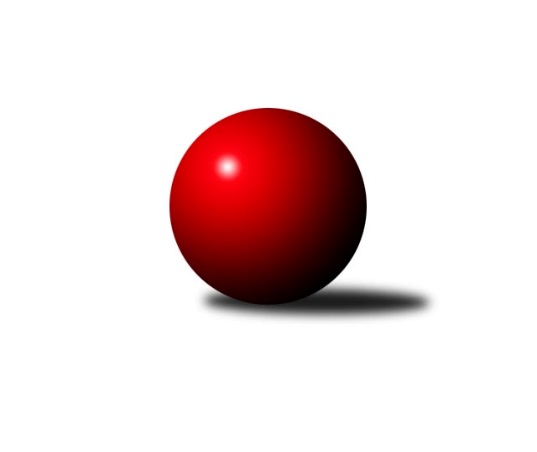 Č.1Ročník 2020/2021	13.9.2020Nejlepšího výkonu v tomto kole: 2610 dosáhlo družstvo: TJ Sokol Vracov BJihomoravský KP1 jih 2020/2021Výsledky 1. kolaSouhrnný přehled výsledků:TJ Lokomotiva Valtice B	- KK Vyškov D	5:3	2607:2542	5.0:7.0	11.9.TJ Sokol Vracov B	- SK Kuželky Dubňany C	6:2	2610:2443	8.0:4.0	11.9.TJ Sokol Šanov B	- SK Baník Ratíškovice C	5.5:2.5	2552:2444	8.0:4.0	11.9.KK Jiskra Čejkovice B	- SK Podlužan Prušánky B	2:6	2335:2433	5.0:7.0	12.9.TJ Sokol Mistřín C	- KK Sokol Litenčice	6:2	2474:2429	7.0:5.0	12.9.TJ Sokol Vážany	- TJ Jiskra Kyjov	4:4	2540:2509	7.0:5.0	13.9.Tabulka družstev:	1.	TJ Sokol Vracov B	1	1	0	0	6.0 : 2.0 	8.0 : 4.0 	 2610	2	2.	TJ Sokol Mistřín C	1	1	0	0	6.0 : 2.0 	7.0 : 5.0 	 2474	2	3.	SK Podlužan Prušánky B	1	1	0	0	6.0 : 2.0 	7.0 : 5.0 	 2433	2	4.	TJ Sokol Šanov B	1	1	0	0	5.5 : 2.5 	8.0 : 4.0 	 2552	2	5.	TJ Lokomotiva Valtice B	1	1	0	0	5.0 : 3.0 	5.0 : 7.0 	 2607	2	6.	TJ Sokol Vážany	1	0	1	0	4.0 : 4.0 	7.0 : 5.0 	 2540	1	7.	TJ Jiskra Kyjov	1	0	1	0	4.0 : 4.0 	5.0 : 7.0 	 2509	1	8.	KK Vyškov D	1	0	0	1	3.0 : 5.0 	7.0 : 5.0 	 2542	0	9.	SK Baník Ratíškovice C	1	0	0	1	2.5 : 5.5 	4.0 : 8.0 	 2444	0	10.	KK Sokol Litenčice	1	0	0	1	2.0 : 6.0 	5.0 : 7.0 	 2429	0	11.	KK Jiskra Čejkovice B	1	0	0	1	2.0 : 6.0 	5.0 : 7.0 	 2335	0	12.	SK Kuželky Dubňany C	1	0	0	1	2.0 : 6.0 	4.0 : 8.0 	 2443	0Podrobné výsledky kola:	 TJ Lokomotiva Valtice B	2607	5:3	2542	KK Vyškov D	Miroslav Vojtěch	 	 249 	 228 		477 	 2:0 	 394 	 	210 	 184		Jiří Alán	Jan Herzán	 	 212 	 198 		410 	 0:2 	 442 	 	230 	 212		Jiří Formánek	Vladimír Čech	 	 215 	 224 		439 	 0:2 	 447 	 	219 	 228		Milan Ryšánek	Jaromír Sedláček	 	 214 	 216 		430 	 1:1 	 398 	 	218 	 180		Miroslav Poledník	Roman Krůza	 	 220 	 223 		443 	 2:0 	 389 	 	182 	 207		Michal Kouřil	Robert Gecs	 	 195 	 213 		408 	 0:2 	 472 	 	219 	 253		Vladimír Crhonekrozhodčí:  Vedoucí družstevNejlepší výkon utkání: 477 - Miroslav Vojtěch	 TJ Sokol Vracov B	2610	6:2	2443	SK Kuželky Dubňany C	Vítězslav Nejedlík	 	 247 	 220 		467 	 2:0 	 402 	 	199 	 203		Jan Blahůšek	Martin Bílek	 	 216 	 218 		434 	 1:1 	 441 	 	228 	 213		Zdeněk Jurkovič	Stanislav Kočí	 	 211 	 217 		428 	 2:0 	 353 	 	171 	 182		František Ilčík	Jaroslav Konečný	 	 211 	 205 		416 	 0:2 	 436 	 	222 	 214		Pavel Antoš	Tomáš Sasín	 	 233 	 207 		440 	 2:0 	 392 	 	195 	 197		Aleš Jurkovič	Richard Juřík	 	 214 	 211 		425 	 1:1 	 419 	 	219 	 200		Michal Veselýrozhodčí: Tužil Jan Polanský PavelNejlepší výkon utkání: 467 - Vítězslav Nejedlík	 TJ Sokol Šanov B	2552	5.5:2.5	2444	SK Baník Ratíškovice C	František Hél	 	 224 	 193 		417 	 1:1 	 436 	 	220 	 216		Martin Švrček	Martin Ďurko *1	 	 186 	 195 		381 	 0:2 	 411 	 	198 	 213		Jakub Mecl	Aleš Procházka	 	 239 	 236 		475 	 2:0 	 395 	 	195 	 200		Jana Mačudová	Ladislav Kacetl	 	 221 	 218 		439 	 2:0 	 396 	 	197 	 199		Luděk Vacenovský	Karel Saidl	 	 222 	 225 		447 	 1:1 	 447 	 	212 	 235		Marie Kobylková	Michal Stieranka	 	 204 	 189 		393 	 2:0 	 359 	 	198 	 161		Tomáš Koplík st. *2rozhodčí: Aleš Procházkastřídání: *1 od 47. hodu Jan Klimentík, *2 od 59. hodu Karel MeclNejlepší výkon utkání: 475 - Aleš Procházka	 KK Jiskra Čejkovice B	2335	2:6	2433	SK Podlužan Prušánky B	Lubomír Konečný *1	 	 195 	 191 		386 	 1:1 	 403 	 	179 	 224		Michal Šimek	Radoslav Holomáč	 	 176 	 177 		353 	 0:2 	 421 	 	209 	 212		Michal Pálka	Tomáš Mrkávek	 	 195 	 186 		381 	 0:2 	 406 	 	197 	 209		Jiří Novotný	Jiří Fojtík	 	 177 	 190 		367 	 0:2 	 433 	 	215 	 218		Sára Zálešáková	Vladimír Stávek	 	 218 	 211 		429 	 2:0 	 389 	 	201 	 188		Alena Kristová	Michal Hlinecký	 	 220 	 199 		419 	 2:0 	 381 	 	198 	 183		Antonín Piharrozhodčí: Zdeněk Škrobákstřídání: *1 od 55. hodu Hana MajzlíkováNejlepší výkon utkání: 433 - Sára Zálešáková	 TJ Sokol Mistřín C	2474	6:2	2429	KK Sokol Litenčice	Kateřina Bařinová *1	 	 174 	 203 		377 	 0:2 	 435 	 	229 	 206		Roman Blažek	Vladislav Kozák	 	 222 	 226 		448 	 2:0 	 429 	 	220 	 209		Pavel Posolda	Petr Valášek	 	 200 	 204 		404 	 1:1 	 416 	 	196 	 220		David Vávra	Petr Khol	 	 211 	 221 		432 	 1:1 	 389 	 	218 	 171		Milan Štěrba	Milan Peťovský	 	 209 	 195 		404 	 1:1 	 389 	 	214 	 175		Lenka Štěrbová	Zdeněk Sedláček	 	 209 	 200 		409 	 2:0 	 371 	 	191 	 180		Miroslava Štěrbovározhodčí: vedoucí družstevstřídání: *1 od 51. hodu Ludvík VašulkaNejlepší výkon utkání: 448 - Vladislav Kozák	 TJ Sokol Vážany	2540	4:4	2509	TJ Jiskra Kyjov	Dušan Zahradník	 	 212 	 236 		448 	 1:1 	 458 	 	232 	 226		Martin Šubrt	Jozef Kamenišťák	 	 219 	 192 		411 	 1:1 	 423 	 	196 	 227		Eva Paulíčková	Petr Sedláček	 	 224 	 209 		433 	 2:0 	 380 	 	199 	 181		Ludvík Kuhn	Radek Loubal	 	 228 	 195 		423 	 1:1 	 436 	 	219 	 217		Antonín Svozil st.	Petr Malý	 	 189 	 196 		385 	 0:2 	 446 	 	222 	 224		Antonín Svozil ml.	Josef Kamenišťák	 	 213 	 227 		440 	 2:0 	 366 	 	185 	 181		Jiří Špačekrozhodčí: Jiří KramolišNejlepší výkon utkání: 458 - Martin ŠubrtPořadí jednotlivců:	jméno hráče	družstvo	celkem	plné	dorážka	chyby	poměr kuž.	Maximum	1.	Miroslav Vojtěch 	TJ Lokomotiva Valtice B	477.00	310.0	167.0	6.0	1/1	(477)	2.	Aleš Procházka 	TJ Sokol Šanov B	475.00	296.0	179.0	1.0	1/1	(475)	3.	Vladimír Crhonek 	KK Vyškov D	472.00	304.0	168.0	1.0	1/1	(472)	4.	Vítězslav Nejedlík 	TJ Sokol Vracov B	467.00	317.0	150.0	5.0	1/1	(467)	5.	Martin Šubrt 	TJ Jiskra Kyjov	458.00	296.0	162.0	5.0	1/1	(458)	6.	Vladislav Kozák 	TJ Sokol Mistřín C	448.00	297.0	151.0	1.0	1/1	(448)	7.	Dušan Zahradník 	TJ Sokol Vážany	448.00	317.0	131.0	8.0	1/1	(448)	8.	Karel Saidl 	TJ Sokol Šanov B	447.00	306.0	141.0	5.0	1/1	(447)	9.	Marie Kobylková 	SK Baník Ratíškovice C	447.00	310.0	137.0	5.0	1/1	(447)	10.	Milan Ryšánek 	KK Vyškov D	447.00	320.0	127.0	8.0	1/1	(447)	11.	Antonín Svozil  ml.	TJ Jiskra Kyjov	446.00	298.0	148.0	4.0	1/1	(446)	12.	Roman Krůza 	TJ Lokomotiva Valtice B	443.00	307.0	136.0	4.0	1/1	(443)	13.	Jiří Formánek 	KK Vyškov D	442.00	300.0	142.0	10.0	1/1	(442)	14.	Zdeněk Jurkovič 	SK Kuželky Dubňany C	441.00	308.0	133.0	6.0	1/1	(441)	15.	Josef Kamenišťák 	TJ Sokol Vážany	440.00	306.0	134.0	4.0	1/1	(440)	16.	Tomáš Sasín 	TJ Sokol Vracov B	440.00	308.0	132.0	8.0	1/1	(440)	17.	Vladimír Čech 	TJ Lokomotiva Valtice B	439.00	299.0	140.0	1.0	1/1	(439)	18.	Ladislav Kacetl 	TJ Sokol Šanov B	439.00	300.0	139.0	6.0	1/1	(439)	19.	Pavel Antoš 	SK Kuželky Dubňany C	436.00	295.0	141.0	6.0	1/1	(436)	20.	Antonín Svozil  st.	TJ Jiskra Kyjov	436.00	302.0	134.0	3.0	1/1	(436)	21.	Martin Švrček 	SK Baník Ratíškovice C	436.00	309.0	127.0	11.0	1/1	(436)	22.	Roman Blažek 	KK Sokol Litenčice	435.00	304.0	131.0	6.0	1/1	(435)	23.	Martin Bílek 	TJ Sokol Vracov B	434.00	319.0	115.0	9.0	1/1	(434)	24.	Sára Zálešáková 	SK Podlužan Prušánky B	433.00	286.0	147.0	5.0	1/1	(433)	25.	Petr Sedláček 	TJ Sokol Vážany	433.00	289.0	144.0	4.0	1/1	(433)	26.	Petr Khol 	TJ Sokol Mistřín C	432.00	281.0	151.0	2.0	1/1	(432)	27.	Jaromír Sedláček 	TJ Lokomotiva Valtice B	430.00	307.0	123.0	4.0	1/1	(430)	28.	Vladimír Stávek 	KK Jiskra Čejkovice B	429.00	280.0	149.0	7.0	1/1	(429)	29.	Pavel Posolda 	KK Sokol Litenčice	429.00	308.0	121.0	7.0	1/1	(429)	30.	Stanislav Kočí 	TJ Sokol Vracov B	428.00	300.0	128.0	12.0	1/1	(428)	31.	Richard Juřík 	TJ Sokol Vracov B	425.00	304.0	121.0	10.0	1/1	(425)	32.	Eva Paulíčková 	TJ Jiskra Kyjov	423.00	306.0	117.0	9.0	1/1	(423)	33.	Radek Loubal 	TJ Sokol Vážany	423.00	309.0	114.0	11.0	1/1	(423)	34.	Michal Pálka 	SK Podlužan Prušánky B	421.00	320.0	101.0	7.0	1/1	(421)	35.	Michal Veselý 	SK Kuželky Dubňany C	419.00	289.0	130.0	12.0	1/1	(419)	36.	Michal Hlinecký 	KK Jiskra Čejkovice B	419.00	300.0	119.0	8.0	1/1	(419)	37.	František Hél 	TJ Sokol Šanov B	417.00	322.0	95.0	14.0	1/1	(417)	38.	Jaroslav Konečný 	TJ Sokol Vracov B	416.00	276.0	140.0	8.0	1/1	(416)	39.	David Vávra 	KK Sokol Litenčice	416.00	285.0	131.0	9.0	1/1	(416)	40.	Jozef Kamenišťák 	TJ Sokol Vážany	411.00	288.0	123.0	7.0	1/1	(411)	41.	Jakub Mecl 	SK Baník Ratíškovice C	411.00	298.0	113.0	11.0	1/1	(411)	42.	Jan Herzán 	TJ Lokomotiva Valtice B	410.00	297.0	113.0	11.0	1/1	(410)	43.	Zdeněk Sedláček 	TJ Sokol Mistřín C	409.00	303.0	106.0	8.0	1/1	(409)	44.	Robert Gecs 	TJ Lokomotiva Valtice B	408.00	261.0	147.0	14.0	1/1	(408)	45.	Jiří Novotný 	SK Podlužan Prušánky B	406.00	282.0	124.0	9.0	1/1	(406)	46.	Petr Valášek 	TJ Sokol Mistřín C	404.00	281.0	123.0	5.0	1/1	(404)	47.	Milan Peťovský 	TJ Sokol Mistřín C	404.00	283.0	121.0	2.0	1/1	(404)	48.	Michal Šimek 	SK Podlužan Prušánky B	403.00	285.0	118.0	13.0	1/1	(403)	49.	Jan Blahůšek 	SK Kuželky Dubňany C	402.00	280.0	122.0	7.0	1/1	(402)	50.	Miroslav Poledník 	KK Vyškov D	398.00	291.0	107.0	8.0	1/1	(398)	51.	Luděk Vacenovský 	SK Baník Ratíškovice C	396.00	285.0	111.0	13.0	1/1	(396)	52.	Jana Mačudová 	SK Baník Ratíškovice C	395.00	282.0	113.0	12.0	1/1	(395)	53.	Jiří Alán 	KK Vyškov D	394.00	278.0	116.0	7.0	1/1	(394)	54.	Michal Stieranka 	TJ Sokol Šanov B	393.00	287.0	106.0	14.0	1/1	(393)	55.	Aleš Jurkovič 	SK Kuželky Dubňany C	392.00	286.0	106.0	15.0	1/1	(392)	56.	Michal Kouřil 	KK Vyškov D	389.00	261.0	128.0	6.0	1/1	(389)	57.	Milan Štěrba 	KK Sokol Litenčice	389.00	265.0	124.0	12.0	1/1	(389)	58.	Alena Kristová 	SK Podlužan Prušánky B	389.00	276.0	113.0	6.0	1/1	(389)	59.	Lenka Štěrbová 	KK Sokol Litenčice	389.00	286.0	103.0	7.0	1/1	(389)	60.	Petr Malý 	TJ Sokol Vážany	385.00	278.0	107.0	9.0	1/1	(385)	61.	Tomáš Mrkávek 	KK Jiskra Čejkovice B	381.00	270.0	111.0	12.0	1/1	(381)	62.	Antonín Pihar 	SK Podlužan Prušánky B	381.00	284.0	97.0	14.0	1/1	(381)	63.	Ludvík Kuhn 	TJ Jiskra Kyjov	380.00	266.0	114.0	9.0	1/1	(380)	64.	Miroslava Štěrbová 	KK Sokol Litenčice	371.00	262.0	109.0	10.0	1/1	(371)	65.	Jiří Fojtík 	KK Jiskra Čejkovice B	367.00	271.0	96.0	10.0	1/1	(367)	66.	Jiří Špaček 	TJ Jiskra Kyjov	366.00	269.0	97.0	16.0	1/1	(366)	67.	Radoslav Holomáč 	KK Jiskra Čejkovice B	353.00	249.0	104.0	13.0	1/1	(353)	68.	František Ilčík 	SK Kuželky Dubňany C	353.00	249.0	104.0	15.0	1/1	(353)Sportovně technické informace:Starty náhradníků:registrační číslo	jméno a příjmení 	datum startu 	družstvo	číslo startu23877	Jan Klimentík	11.09.2020	TJ Sokol Šanov B	1x7295	Eva Paulíčková	13.09.2020	TJ Jiskra Kyjov	1x21659	Sára Zálešáková	12.09.2020	SK Podlužan Prušánky B	1x18994	Michal Šimek	12.09.2020	SK Podlužan Prušánky B	2x10624	Antonín Pihar	12.09.2020	SK Podlužan Prušánky B	1x17212	Ladislav Kacetl	11.09.2020	TJ Sokol Šanov B	1x12359	Aleš Procházka	11.09.2020	TJ Sokol Šanov B	2x20813	Kateřina Bařinová	12.09.2020	TJ Sokol Mistřín C	1x25501	Martin Šubrt	13.09.2020	TJ Jiskra Kyjov	1x15705	Jiří Alán	11.09.2020	KK Vyškov D	1x20066	Alena Kristová	12.09.2020	SK Podlužan Prušánky B	1x
Hráči dopsaní na soupisku:registrační číslo	jméno a příjmení 	datum startu 	družstvo	26454	Radoslav Holomáč	12.09.2020	KK Jiskra Čejkovice B	18062	Tomáš Sasín	11.09.2020	TJ Sokol Vracov B	24524	Petr Valášek	12.09.2020	TJ Sokol Mistřín C	25945	David Vávra	12.09.2020	KK Sokol Litenčice	19792	Michal Kouřil	11.09.2020	KK Vyškov D	25090	Ludvík Vašulka	12.09.2020	TJ Sokol Mistřín C	14426	Lubomír Konečný	12.09.2020	KK Jiskra Čejkovice B	7972	Richard Juřík	11.09.2020	TJ Sokol Vracov B	Program dalšího kola:2. kolo18.9.2020	pá	17:30	SK Podlužan Prušánky B - TJ Sokol Mistřín C	19.9.2020	so	16:30	SK Baník Ratíškovice C - KK Jiskra Čejkovice B	19.9.2020	so	17:15	KK Vyškov D - TJ Sokol Vracov B	20.9.2020	ne	9:00	TJ Jiskra Kyjov - TJ Sokol Šanov B	20.9.2020	ne	9:00	SK Kuželky Dubňany C - TJ Sokol Vážany	Nejlepší šestka kola - absolutněNejlepší šestka kola - absolutněNejlepší šestka kola - absolutněNejlepší šestka kola - absolutněNejlepší šestka kola - dle průměru kuželenNejlepší šestka kola - dle průměru kuželenNejlepší šestka kola - dle průměru kuželenNejlepší šestka kola - dle průměru kuželenNejlepší šestka kola - dle průměru kuželenPočetJménoNázev týmuVýkonPočetJménoNázev týmuPrůměr (%)Výkon1xMiroslav VojtěchValtice B4771xAleš ProcházkaŠanov B113.154751xAleš ProcházkaŠanov B4751xMiroslav VojtěchValtice B111.174771xVladimír CrhonekVyškov D4721xVladimír CrhonekVyškov D1104721xVítězslav NejedlíkVracov B4671xVítězslav NejedlíkVracov B109.54671xMartin ŠubrtKyjov4581xSára ZálešákováPrušánky B109.334331xVladislav KozákMistřín C4481xVladimír StávekČejkovice B108.32429